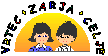 Vloga za prijavo / spremembo / odjavo e-računa prijava na prejemanje e-računa sprememba podatkov za prejemanje e-računa odjava od prejemanja e-računaIme in priimek otroka  Skupina: Ime in priimek plačnika (starša):Naslov za prejemanje pošte: Poštna številka:   Kraj: Račun številka:E-račun želim prejemati v spletno banko: SI56 (številka osebnega/transakcijskega računa uporabnika spletnega bančništva)Osnova za prejemanje e-računov je odprt transakcijski račun in uporaba spletne banke, ki omogoča prejemanje e-računov.Izjava:S podpisom potrjujem, da soglašam, da mi izdajatelj e-računa pošilja račune samo v elektronski obliki na elektronsko banko. S podpisom te vloge se strinjam z odjavo papirnatih računov, hkrati pa se obvezujem, da bom Vrtcu Zarja Celje sporočal vse spremembe podatkov.Hkrati soglašam, da bom ob prekinitvi e-računa kot plačnik še naprej plačeval/a svoje obveznosti do Vrtca Zarja Celje oz. uredil/a vse potrebne spremembe.Kraj in datum:                                   Podpis plačnika:__________________________Izpolnjeno vlogo lahko oddate ali pošljete:v tajništvo Vrtca Zarja (osebno)vzgojiteljici vašega otrokana elektronski naslov knjigovodkinja@vrtec-zarja.si po navadni pošti na naslov: Vrtec Zarja, Zagajškova ulica 8, 3000 Celje